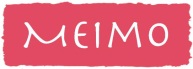 Party Menu A13 course £29.95StartersSelection of bread and olives  to share;Starters  Soup of the Day (V, G)  Tiger Prawns with mildly spiced coriander and harissa salsa (G)Meat Ball with mildly spiced coriander and harissa salsa (G)Caramelised Prune and Apricot, Creamy Buffalo, honey dressing (V, G)Main CoursesShank of local lamb slowly braised with onion compote and caramelised prunes and apricots (G)             Grilled fillets of sea bass, Market Vegetables and parsley dressing (G)Char-grilled chicken breast, Greek yogurt and Portobello mushroom, roasted baby potatoes (G)Char-grilled chicken skewers with Med Veg, saffron rice, coleslaw and tomato compote (G)Cherry Tomatoes, olives and Reed Onion Risotto, Rocket Salad (V, G)Desserts Chocolate fudge with vanilla ice-cream (G)Chocolate profiteroles TiramisuCoffee/fresh mint tea  